Joy Lemoil BrownJanuary 23, 1913 – March 20, 2000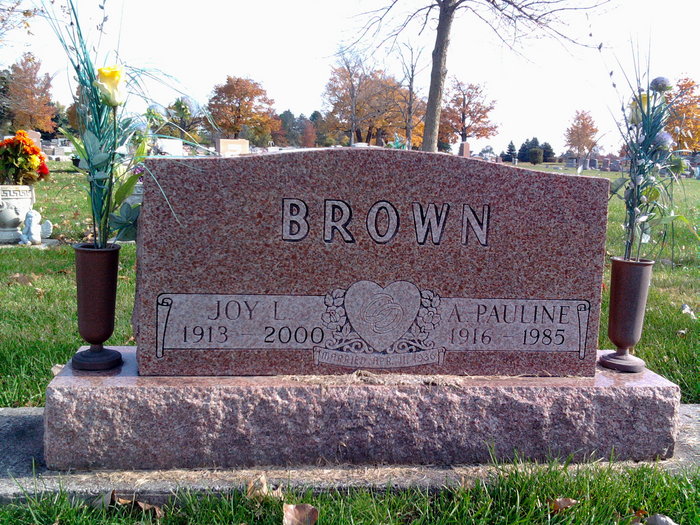 Photo by Thomas LibyJoy L. Brown
in the Indiana, U.S., Death Certificates, 1899-2011
Name: Joy L. Brown
Gender: Male
Race: White
Age: 87
Marital status: Married
Birth Date: 23 Jan 1913
Birth Place: Wells County Indiana
Death Date: 20 Mar 2000
Death Place: Bluffton, Wells, Indiana, USA
Father: William Brown
Mother: Pearl Marker
Spouse: Frances E. Stepp
Informant: Francis Brown; wife; Montpelier, Indiana
Burial: March 22, 2000; Elm Grove Cemetery; Bluffton, Indiana